MISSION CHRONOLOGIQUE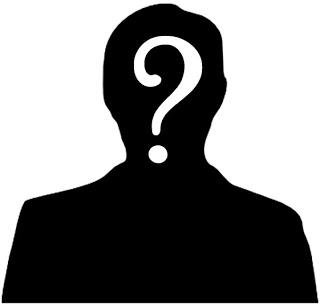 Votre mission, si vous l’acceptez, est de :Chercher qui est le chef d’état  en France en 1780 :Chercher si ce chef d’état était :MISSION CHRONOLOGIQUEVotre mission, si vous l’acceptez, est de :Chercher qui est le chef d’état  en France en 1810 :Chercher si ce chef d’état était :MISSION CHRONOLOGIQUEVotre mission, si vous l’acceptez, est de :Chercher qui est le chef d’état  en France en 1820 :Chercher si ce chef d’état était :MISSION CHRONOLOGIQUEVotre mission, si vous l’acceptez, est de :Chercher qui est le chef d’état  en France en 1825 :Chercher si ce chef d’état était :MISSION CHRONOLOGIQUEVotre mission, si vous l’acceptez, est de :Chercher qui est le chef d’état  en France en 1840 :Chercher si ce chef d’état était :MISSION CHRONOLOGIQUEVotre mission, si vous l’acceptez, est de :Chercher qui est le chef d’état  en France en 1850 :Chercher si ce chef d’état était :MISSION CHRONOLOGIQUEVotre mission, si vous l’acceptez, est de :Chercher qui est le chef d’état  en France en 1860 :Chercher si ce chef d’état était :MISSION CHRONOLOGIQUEVotre mission, si vous l’acceptez, est de :Chercher qui est le chef d’état  en France en 1872 :Chercher si ce chef d’état était :Charles XLouis-Napoléon BonaparteLouis XVIIILouis XVINapoléon IIIAdolphe ThiersLouis-PhilippeNapoléon 1er Napoléon BonaparteFrançois Hollandeun roiun président de la républiqueun empereurautreCharles XLouis-Napoléon BonaparteLouis XVIIILouis XVINapoléon IIIAdolphe ThiersLouis-PhilippeNapoléon 1er Napoléon BonaparteFrançois Hollandeun roiun président de la républiqueun empereurautreCharles XLouis-Napoléon BonaparteLouis XVIIILouis XVINapoléon IIIAdolphe ThiersLouis-PhilippeNapoléon 1er Napoléon BonaparteFrançois Hollandeun roiun président de la républiqueun empereurautreCharles XLouis-Napoléon BonaparteLouis XVIIILouis XVINapoléon IIIAdolphe ThiersLouis-PhilippeNapoléon 1er Napoléon BonaparteFrançois Hollandeun roiun président de la républiqueun empereurautreCharles XLouis-Napoléon BonaparteLouis XVIIILouis XVINapoléon IIIAdolphe ThiersLouis-PhilippeNapoléon 1er Napoléon BonaparteFrançois Hollandeun roiun président de la républiqueun empereurautreCharles XLouis-Napoléon BonaparteLouis XVIIILouis XVINapoléon IIIAdolphe ThiersLouis-PhilippeNapoléon 1er Napoléon BonaparteFrançois Hollandeun roiun président de la républiqueun empereurautreCharles XLouis-Napoléon BonaparteLouis XVIIILouis XVINapoléon IIIAdolphe ThiersLouis-PhilippeNapoléon 1er Napoléon BonaparteFrançois Hollandeun roiun président de la républiqueun empereurautreCharles XLouis-Napoléon BonaparteLouis XVIIILouis XVINapoléon IIIAdolphe ThiersLouis-PhilippeNapoléon 1er Napoléon BonaparteFrançois Hollandeun roiun président de la républiqueun empereurautre